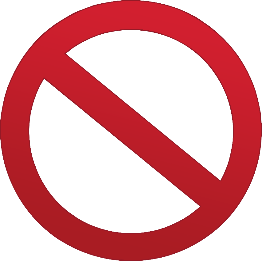 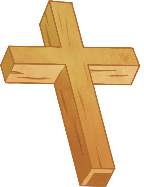 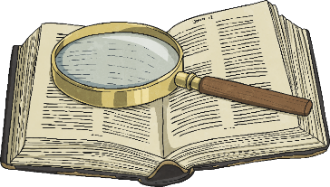 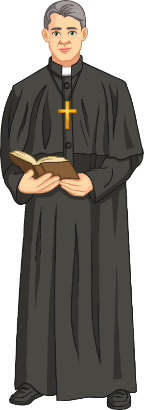 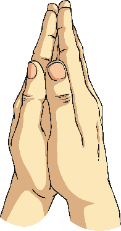 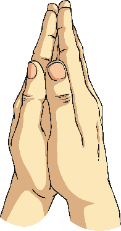 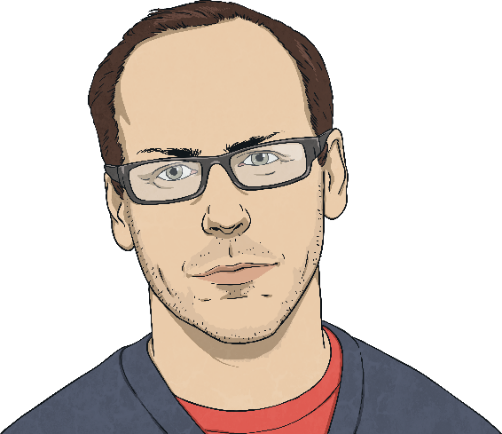 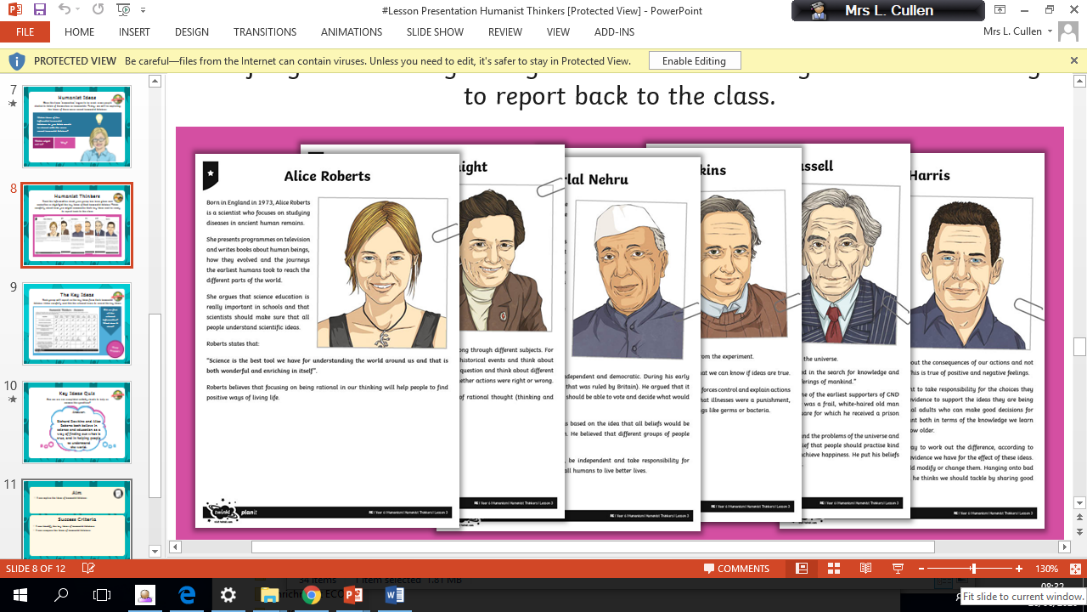 Emerging Expected	ExceedingIdentify the values found in stories and texts (A2). Suggest ideas about why humans can be both good and bad, making links with Christian and Humanist ideas (B3).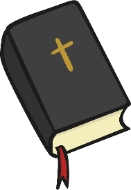 Describe what Christians mean about humans being made in the image of God and being ‘fallen’, giving examples (A2).Describe some Christian and Humanist values simply (B3).Express their own ideas about some big moral concepts, such as fairness or honesty comparing them with the ideas of others they have studied (C3).Suggest reasons why it might be helpful to follow a moral code and why it might be difficult, offering different points of view (B2).Give examples of similarities and differences between Christian and Humanist values (B3).Apply ideas about what really         matters in life for themselves,         including ideas about fairness,        freedom, truth, peace, in the                light of their learning (C2).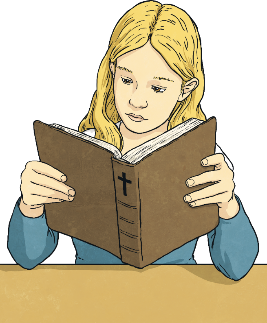 